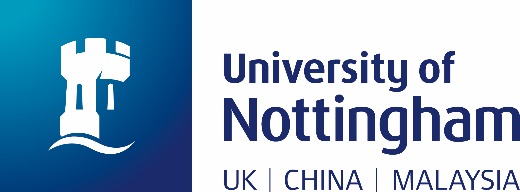 School of EducationApplication for Prior Certified Learning (RPCL) or Credit Transfer For Prior Certified Learning (RPCL) or Credit Transfer ‘not listed’ on websiteFull name:Address and postcode:Telephone:Email address:Course applied for:Total number of credits you wish
to be exempt from?If other please state how many:If other please state how many:Total number of credits you wish
to be exempt from?The maximum amount of ROL which can be awarded towards University of Nottingham postgraduate qualifications is two-thirds of the credits for the taught stage of the course (ie 80 credits). ROL granted for previous study at Nottingham is not subject to the limitation stated. The maximum amount of ROL which can be awarded towards University of Nottingham postgraduate qualifications is two-thirds of the credits for the taught stage of the course (ie 80 credits). ROL granted for previous study at Nottingham is not subject to the limitation stated. The maximum amount of ROL which can be awarded towards University of Nottingham postgraduate qualifications is two-thirds of the credits for the taught stage of the course (ie 80 credits). ROL granted for previous study at Nottingham is not subject to the limitation stated. Modules you are claiming ROL against:Institution:(The full name of the educational or professional institution attended)Qualification title:(Please give the full title of the course/qualification even if not completed)Module details:(Please provide the titles of modules completed as part of the above qualification – including any module codes if available, together with their credit values and mark (or pass/fail status).  TitleMarkCreditsModule details:(Please provide the titles of modules completed as part of the above qualification – including any module codes if available, together with their credit values and mark (or pass/fail status).  Dates of study:
(must be within 10 years)Start date: Finish date:Finish date:Awarding body:(If different from the institution at which you studied) Supporting statement Please evidence how previous learning meets the learning outcomes, objectives etc of the module(s) you are seeking exemption from (see flowchart). A statement of the equivalence of any qualifications obtained to levels and qualifications detailed in the University’s Qualifications Framework.Authorised transcript of marks(ie Diploma Supplement)Please attach details of the marking scheme used at the Institution noted aboveCurriculum detailsPlease attach evidence of subjects studied (eg module or programme specifications, handbook)Please note:The University of Nottingham reserves the right to contact the institution named above for confirmation of the information that you have provided. Please note:The University of Nottingham reserves the right to contact the institution named above for confirmation of the information that you have provided. University use onlyDate received: 